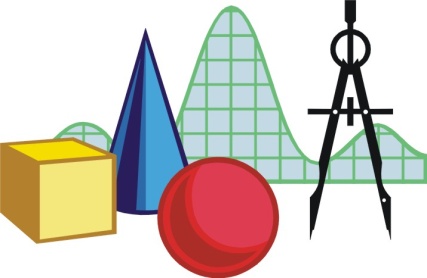 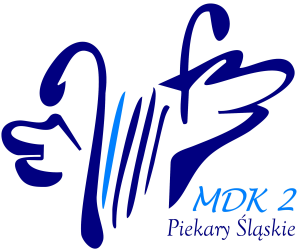 REGULAMIN POWIATOWEGO KONKURSU MATEMATYCZNEGO
XXI PIEKARSKICH DNI MATEMATYKIJedną szkołę w danym poziomie może reprezentować maksymalnie troje                              uczniów.Konkurs odbywa się tylko w formie pisemnej.Nad właściwym przebiegiem konkursu czuwa komisja, złożona z co                      najmniej trzech osób.Organizatorzy zastrzegają sobie prawo wyboru członków komisji.W przypadku nieobecności któregoś z członków komisji, w drodze            losowania, może zostać powołany nauczyciel z sali.Prace uczniów są kodowane.Uczniowie mają 60 min na rozwiązanie zadań. Czas mierzony będzie od            momentu otrzymania przez każdego ucznia karty z zadaniami.Po zakończeniu części pisemnej prace zostaną komisyjnie sprawdzone            i rozkodowane.Komisja przyznaje nagrody tylko 3 najlepszym osobom. Decyzja komisji jest nieodwołalna. Uroczyste rozdanie nagród odbędzie się w Akademickim Zespole Szkół             ul. Gimnazjalna 24 w Piekarach Śląskich 26.03.2024 godzina 11:00. Termin konkursów Piekarskich Dni Matematyki 18.03.2024-21.03.2024r.						Komitet Organizacyjny						Piekarskich Dni Matematyki						przy Młodzieżowym Domu Kultury nr 2